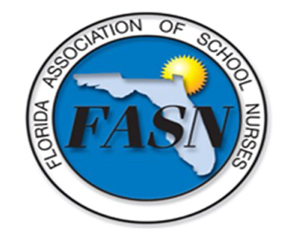 Florida Association of School Nurses Conference Agenda (Tentative*)Celebrating School Nurses in Supporting Student SuccessOctober 14-15, 2022Hyatt Place Tampa Wesley Chapel 26000 Sierra Center Boulevard, Lutz, Florida 33559Friday October 14, 2022
4:30 - 6:30 	Check in/Registration/Vendors 6:00 - 6:30  	Welcome/networking6:30 - 8:00 	Dinner and Learn: Keynote speaker NASN President-elect Kate           King: Celebrating the Changing Role of the School Nurse (1 CE) - Dinner provided8:00 –9:00 	After Dinner Mingle & DessertSaturday October 15, 2022
7:00 - 8:00 	Check in/Registration/Vendors - Breakfast provided
8:00 - 8:15 	Welcome 
8:15 - 10:15 	Session 1: FDOE State School Nurse Consultant, Karla Bass:  Florida School            Health Legislative Update (2 CE)10:15 - 10:45 	Break/Vendors - Refreshments (drinks) available all day 
10:45 -11:45 	Session 2: Tobacco Program Manager, Kayla Jones-Willis: Vaping: Hidden in Plain Sight (1 CE)

11:45 - 12:00	Blessing of the Hands
11:45 - 1:00  	Lunch break/Vendors - Lunch provided
1:00 - 3:00 	Session 3: USF Certified Diabetes Care and Education Specialist, Janet Rodriguez: Caring for Students with Diabetes: Technology Updates (2 CE)
3:00 - 3:15 	Break/Vendors - Afternoon snacks available 3:15 - 5:15   	Session 4: The Lifeboat Project Founder and CEO Jill Cohen: School Nurses and Human Trafficking (2 CE)Direct Registration Process or FASN Conference questions to Lisa Kern @ rnlisaann59@aol.com